Акт приема-передачи оборудования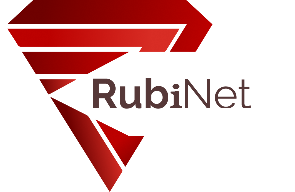 г.Якутск									«___»_________2021г.ООО «Рубинет», в лице директора Сысоева Евгения Фридриховича, действующего на основании Устава,  именуемое в дальнейшем «Оператор», с одной стороны, и ________________________________________________________________________паспорт__________________выдан_________________________________________________________________, зарегистрированный(ая) по адресу: ____________________________________________________________, именуемый(ая) в дальнейшем «Абонент», с другой стороны, а вместе именуемые «Стороны», составили настоящий Акт приема-передачи      абонентского оборудования о нижеследующем:В соответствии с условиями предоставления оборудования ООО «Рубинет», Оператор передал, а Абонент принял следующее абонентское оборудование:Абонентское оборудование передано Оператором Абоненту в следующей комплектации:Дополнительные сведения об абонентском оборудовании (заполняется при необходимости):	.Абонент обязуется оплатить абонентское оборудование в порядке и сроки, установленные условиями предоставления оборудования.Подписанием настоящего Акта приема-передачи абонентского оборудования Абонент подтверждает, что ему передано абонентское оборудование надлежащего качества, Абонент не имеет претензий к Оператору относительно комплектации и работоспособности абонентского оборудования.Настоящий Акт приема-передачи абонентского оборудования составлен в 2 (двух) экземплярах, имеющих одинаковую юридическую силу, по 1 (одному) экземпляру для каждой из Сторон.№Наименование абонентскогооборудованияМаркаМодельСерийный номерКол-во.Цена за шт., руб.12345№Наименование комплектующих изделийКоличество, шт.12345От ОператораФИО: Сысоев Е.Ф.Должность:  директорДоверенность: №	от    __._	.20  __АбонентФИО:  	АбонентФИО:  	ПодписьПодпись Абонента/_______________/расшифровка